     جمهورية العراق                                                                     وزارة التعليم العالي والبحث العلمي                                              الجامعة المستنصرية                                                   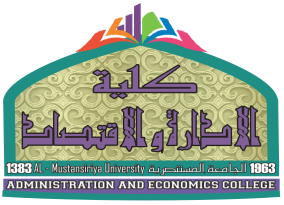   كلية الادارة والاقتصاد      قسم المحاسبة                               المحاسبة المتخصصة                   المرحلة الرابعة                                                احمد سعد      2017-2016                              مفردات المادة :الباب الأول  : المحاسبة في المنشأت الزراعية- الأطار النظري لمحاسبة المنشأت الزراعية : مفهوم الزراعة , الانشطة الرئيسية في النشأت الزراعية , محاسبة التكاليف الزراعية , خصائص النشاط الزراعي وانعكاساته المحاسبية ومعالجاتها .- المعالجة المحاسبية في النشاط الزراعي :* النشاط النباتي :1.المحاصيل الموسمية 2.بساتين الفاكهة * النشاط الحيواني : 1 .ماشية التربية 2 .ماشية التسمين 3 . ماشية العمل الباب الثاني  : المحاسبة في المنشأت النفطية - الأطار النظري لمحاسبة المنشأت النفطية : محاسبة النفط , اهم اختلافات محاسبة النفط عن انواع المحاسبة الاخرى , المراحل الاساسية لصناعة النفط * مرحلة البحث والاستكشاف والمعالجة المحاسبية لها .* احتساب الاطفاء للعقود غير المعدة .* مرحلة الحفر والتطوير والمعالجة المحاسبية لها .* مرحلة الانتاج والتشغيل .* نفاد الابار المنتجة ومعالجتها المحاسبية .                الباب الأول     المحاسبة في المنشأت الزراعية                                                                                   ( الأطار النظري لمحاسبة المنشأت الزراعية ) مفهوم الزراعة :  تعرف الزراعة بأنها " عملية استغلال وفلاحة الارض لأنتاج المحاصيل النباتية  كالقمح والارز وغيرها , وتعرف بمعناها الواسع الذي لايقف عند مجرد بذر الارض وفلاحتها وريها وجني المحصول وأنما يلحق بالزراعة انشطة اخرى كثيرة قد تكون تابعة او مكملة لها , كتربية المواشي وانتاج منتجات الالبان وتربية الدواجن وأعمال التشجير وغيرها...  وعلى هذا الاساس فيمكن تمييز ثلاث انشطة رئيسية تمارس من قبل المنشآة الزراعية وهي :1.النشاط النباتي : ويقصد به استصلاح الاراضي الزراعية وحراثتها وفلاحتها وزراعتها لغرض الحصول على المنتجات الزراعية وتسويقها وبيعها ويشمل النشاط النباتي المحاصيل والمنتجات الاتية :أ.المحاصيل الحقلية كالمحاصيل النباتية ( القمح , الحنطة . القطن , الشعير , الارز وغيرها ) ومحاصيل الخضروات كالباذنجان والطماطة والفاصولياء وغيرها ..وأهم مايميز كلا النوعين انه لايمكن ان تعد اصول ثابتة بالنسبة للمزرعة , وذلك لان دورة حياتها وبقائها في المزرعة لايتجاوز السنة , فبعضها تكون دورة زراعتها لاتتجاوز الشهر الواحد وبعضها ثلاث او اربعة اشهر , وبناء" على هذا تعد هذه المحاصيل من الاصول المتداولة للمزرعة .ب.منتجات البساتين وحدائق الفاكهة : المميز لهذه المنتجات ان دورة حياتها ووصولها لمرحلة الانتاج يتطلب اكثر من سنة , بل عدة سنوات كالتمور والرمان وغيرها .. وتحتاج الى رأس مال كبير وتمر بثلاث مراحل        ( التكوين , الاثمار , الاضمحلال ) وسيتم التطرق لها لاحقا" .  2.النشاط الحيواني : يشمل كل ما يتعلق بعملية اقتناء الحيوانات في المزرعة بهدف الحصول على منتجاتها، اذ تنقسم الماشية في المزرعة وللاغراض المحاسبية إلى الأنواع الآتية:أ. ماشية التربيةب. ماشية الالبان     : وهي تعد من الموجودات الثابتةج. ماشية العملد. ماشية التسمين : وهي تعد من الموجودات المتداولة  , وهناك انشطة أخرى مثل تربية الدواجن وتربية الاسماك وتربية النحل وغيرها ...3.نشاط الصناعات الغذائية: تمارس بعض المنشآت الزراعية عدداً من الانشطة الصناعية التي تعتمد على منتجات المزرعة من المحاصيل والمنتجات الحيوانية , مثل صناعة التعليب أو منتجات الألبان أو الأعلاف وغيرها ...محاسبة التكاليف في النشاط الزراعي :- مفهوم محاسبة التكاليف الزراعية تعرف بأنها: العلم الذي يهتم بتجميع وتحليل وتفسير البيانات الخاصة بتكاليف النشاط الزراعي المتمثلة في المواد والعمالة والخدمات الاخرى طبقاً لمجموعة من المبادئ والنظريات والاجراءات بهدف قياس تكلفة هذا النشاط وفرض الرقابة عليه ومساعدة الادارة في اتخاذ القرارات .إن مجال استخدام محاسبة التكاليف وأهميتها وفوائدها هي نفسها في جميع المشروعات سواء كانت صناعية أو زراعية، فهي تساعد المزارع على تحديد أرباح وخسائر فروع النشاط الزراعي وهي أداة محاسبية مفيدة لتحديد تكلفة المنتجات المختلفة, وهي تتضمن فتح حساب مستقل لكل من المحاصيل الزراعية وأنواع الماشية والدواجن وتحديد نتائج كل منها على حدة، وهي تساعد في توجيه النشاط أو تعديل الخطط أو اختيار أحسن البدائل المتاحة مما يمكن من ادارة المزرعة بما يحقق  أكبر أرباح ممكنة , وتزداد أهمية محاسبة التكاليف في النشاط الزراعي الذي يتميز باختلاف وتعدد وتداخل انشطته الفرعية واختلاف كل نشاط فرعي عن آخر، مما يجعل كلمنها وحدة مسؤولية مستقلة تستلزم المحاسبة عنها وتقييم ادائها على انفراد.خصائص النشاط الزراعي وانعكاساته المحاسبية ومعالجاتها :المعالجة المحاسبية في النشاط الزراعي :سيتم تناول المعالجات المحاسبية في النشاط النباتي والنشاط الحيواني وكما موضح بالشكل الاتي :الخاصية       الانعكاس المحاسبي                  المعالجةموسمية الانتاج الزراعي حيث تتميز الغالبية العظمى من المحاصيل الزراعية بموسمية الانتاج تبعا للظروف الطبيعية والمناخية  ينعكس على حجم العمل المحاسبي في كل موسم وتؤدي هذه الخاصية ايضا الى موسمية الدخل وضخامة  قيمة الخدمات التسويقيةضرورة اعداد قوائم مرحلية للتعبير عن حقيقة النشاط الزراعي تأثر الانشطة الزراعية بالعوامل الطبيعية والظروف المناخية كالحرارة والرطوبة والعوامل البيئية كالأمراض  والآفات الزراعية     صعوبة تقدير الانتاج الزراعي مقدما اذ يصعب تقدير كمية الانتاج الزراعي لأعداد الموازنات التخطيطية  لأرتفاع حالة عدم التـأكداستخدام محاسبة التحوط والمشتقات المالية تعدد وتداخل المنتجات الزراعية مع بعضها البعض فمخرجات بعض الانشطة يمكن ان تكون مدخلات لأنشطة اخرى صعوبة تحديد تكاليف المنتجات بدقة اختيار نظام كلفوي مناسب للنشاط الزراعي قادر على تحديد صحيح للتكاليف  وتوزيعها على المنتجات  وصولا لكلفة كل منتج بأكثر دقةطبيعة الأصول في النشاط الزراعي (البايولوجية) وهي الأصول الحية نباتية او حيوانية والتي تمتاز بالتكاثر والنمو بشكل طبيعي اي الزيادة والنفوق والانحلال صعوبة تقييم هذه الزيادات وتحديد معدلات النفوق بشكل طبيعي وغير طبيعي تقييم هذه الاصول بالقيمة العادلة لغرض ادراجها كموجودات للشركة وتعتبر هذه القيمة قيمتها الدفترية في الفترات القادمةاختلاف الفترة المالية عن الفترة الزراعية ااذ ان الفترة الزراعية مرتبطة بدورة الانتاج التي قد تكون فصلية , موسمية بينما الفترة المالية مرتبطة بنهاية السنة المالية  صعوبة تحديد نتيجة النشاط والتي قد لاتكون متوافقة مع نهاية الفترة المالية فتح حسابات المحاصيل والمنتجات الزراعية واستخدام ارصدة اول واخر المدة والقوائم المرحلية للتعبير عن نتيجة النشاط الفارق الزمني بين الأنفاق على الاستثمار الزراعي في بعض الانشطة والحصول على الايراد منها وبشكل تدريجيزيادة المصاريف الرأسمالية على المصاريف الايرادية وصعوبة التحديد الدقيق للجزء الايرادي والرأسمالي تحديد فترات النشاط الزراعي الانشاء والنمو والانتاج  والاضمحلال والمصاريف المتعلقة بكل فترة او مرحلة  